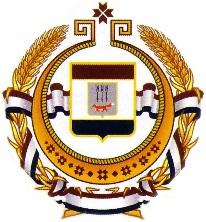 Совет директоровсредних профессиональных образовательных учреждений Республики Мордовия«28» апреля 2022 г. 			№ 184Информационное письмоУважаемые коллеги! В соответствии с планом работы Совета директоров СПОУ РМ на 2021 - 2022 уч. год просим принять активное участие в Республиканской предметной олимпиаде по математике среди обучающихся профессиональных образовательных организаций Республики МордовияПредседатель Совета директоровсредних профессиональных образовательных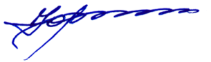 учреждений Республики Мордовия 	Ю.В. Тутуков431030, РМ, Торбеевский район, р.п. Торбеево, ул. Студенческая, 45тел. 8(83456) 2-10-56, 2-14-94Факс 8(83456) 2-10-56, 2-14-94Е-mail: <metod326@mail.ru>